Объединение «Путешествие по стране Знаний»Педагог Попова Татьяна ВладимировнаГруппа № 6  2 год обученияЗадание  03 ноября 2020 годаТема. Милый зайка в гармошкуЦель: совершенствование навыков работы с бумагой, развитие творческих способностей, мышления, внимания, мелкой моторики рук, аккуратности.Материалы и инструменты: два альбомных листа, цветная бумага, клей, ножницы, фломастеры, краски. Складывание бумаги гармошкой – очень простой с детства доступный способ гофрировки бумаги, таящий в себе большие возможности. Из бумаги, сложенной гармошкой, получаются замечательные поделки, например звери, птицы, рыбки, куколки. Каждая игрушка необычна и оригинальна, и это может быть твоя самая любимая поделка. На занятиях таким видом творчества развивается фантазия, воображение, моторика рук, пространственное мышление, воспитывается эстетический вкус, воля, аккуратность, трудолюбие. Переходим по ссылке:https://vk.com/video-78339331_456239214Делаем зайку в гармошку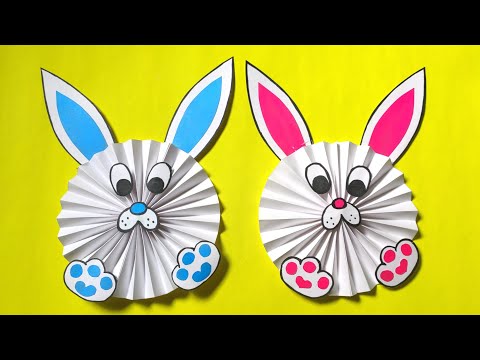 Удачи! Жду с нетерпением фотоотчёт!